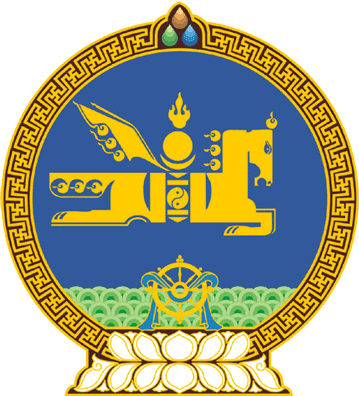 МОНГОЛ  УЛСЫН  ИХ  ХУРЛЫНТОГТООЛ 2016  оны 07 сарын 30 өдөр		         	Дугаар 20                         Төрийн ордон, Улаанбаатар хотСанхүүгийн зохицуулах хорооныгишүүнийг томилох тухайСанхүүгийн зохицуулах хорооны эрх зүйн байдлын тухай хуулийн 11 дүгээр зүйлийн 11.2 дахь хэсэг, Монгол Улсын Их Хурлын чуулганы хуралдааны дэгийн тухай хуулийн 45 дугаар зүйлийн 45.2 дахь хэсгийг үндэслэн Монгол Улсын Их Хурлаас ТОГТООХ нь:1.Дэмбэрэлдашийн Баярсайханыг Санхүүгийн зохицуулах хорооны орон тооны гишүүнээр томилсугай.2.Энэ тогтоолыг 2016 оны 07 дугаар сарын 30-ны өдрөөс эхлэн дагаж мөрдсүгэй.МОНГОЛ УЛСЫН ИХ ХУРЛЫН ДАРГА					 М.ЭНХБОЛД 